ÚRAD PRIEMYSELNÉHO VLASTNÍCTVA SLOVENSKEJ REPUBLIKY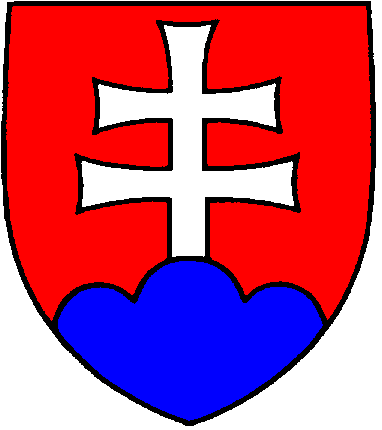 Švermova 43, 974 04  Banská Bystrica 4Tel.: 048/43 00 131, 048/43 00 327		E-mail: urad@indprop.gov.sk	   www.upv.sk*	Podľa typu osoby: rodné číslo, IČO alebo identifikátor zahraničnej osoby (§ 3 písm. n) zákona č. 305/2013 Z. z.)Miesto pre úradnú pečiatkuNÁMIETKY 
PROTI ZÁPISU OZNAČENIAdo registra ochranných známokPotvrdenie o podaníosobne / poštou /
elektronicky bez el. podpisu /
elektronicky podpísané el. podpisom 


dátum

podpis Miesto pre úradnú pečiatkuZnačka spisu POZ, proti ktorej námietky smerujúPotvrdenie o podaníosobne / poštou /
elektronicky bez el. podpisu /
elektronicky podpísané el. podpisom 


dátum

podpis 1	Dátum zverejnenia prihlášky ochrannej známky, proti ktorej námietky smerujú2	NamietateľPriezvisko, meno (titul) / názov (ak ide o právnickú osobu) 	Identifikátor*	Ulica (P. O. Box)Mesto	PSČ	ŠtátTelefón	E-mail3	Zástupca (ak vyplníte túto položku, je potrebné preukázať zastupovanie)Priezvisko, meno (titul) / názov (ak ide o právnickú osobu) 	Identifikátor*	Ulica (P. O. Box)Mesto	PSČ	ŠtátTelefón	E-mail4	Adresa na doručovanie (ak je adresa odlišná ako v položke 2 alebo 3)Priezvisko, meno (titul) / názov (ak ide o právnickú osobu) Ulica (P. O. Box)Mesto	PSČ	ŠtátTelefón	E-mail5	Prílohy2x –  odôvodnenie námietok	2x –  návrh, ako sa má o prihláške rozhodnúť	2x –  dôkazy, o ktoré sa odôvodnenie námietok opiera, vrátane zoznamu dôkazov	2x –  zoznam tovarov alebo služieb podľa časti 7, ak ho pre nedostatok miesta
	 nie je možné uviesť v tlačive	1x –  plná moc alebo kópia generálnej plnej moci s číslom generálnej plnej moci	ďalšie doklady	6	Námietky sa podávajú podľa § 30 zákona č. 506/2009 Z. z. o ochranných známkach v znení neskorších predpisov podľa (uplatňované ustanovenie vyznačte krížikom)  § 7 písm. a) bod 1			  § 7 písm. a) bod 2		písm. b)		písm. c)		písm. d)			písm. e)		písm. f)		písm. g)		písm. h)			písm. i)		písm. j)	7	Námietky sa týkajú (uplatňovaný údaj vyznačte krížikom)	celého zoznamu tovarov alebo služieb	uvedeného (alebo priloženého) zoznamu tovarov alebo služieb (zoradeného vzostupne podľa tried Niceskej klasifikácie, spolu s príslušným číslom triedy)TRIEDA:	ZOZNAM K PRÍSLUŠNEJ TRIEDE	V prípade nedostatku miesta uveďte zoznam tovarov alebo služieb v prílohe.8	Podpis namietateľa alebo jeho zástupcu…………………………………………………………………………………	…………………………………………………………………………………Priezvisko, meno podpísanej osoby	   Podpis namietateľa alebo jeho zástupcu(prípadne funkcia pri právnických osobách)	(prípadne pečiatka pri právnických osobách)